災害子ども教育支援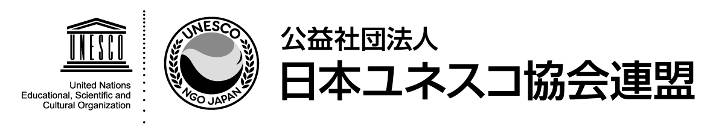 被災地の復興を支えるボランティア活動に取り組むユースに対する支援　申請書　※ボランティア活動日より1か月以内必着1．団体概要　　　　　　　　　　　　　　　　　　　　　　　　　　　　　　　　　　　　　　　　　記入：　20　　　年　　月　　日２．災害名※参加人数が足りない場合は、コピーをしてください。３．助成金の申請４．活動について※お送りいただいた文章・写真等は、募金者への報告や、日本ユネスコ協会連盟および寄付支援団体・企業のホームページや広報誌などの広報媒体に掲載させていただく場合があります。予め、ご理解、ご了承のほどお願いいたします。 （なお、個人が特定されないよう、学校名・氏名は掲載いたしません。）５．貴団体の今後のボランティア活動について※同一人物が、複数のボランティアに参加する場合は、事務局までご相談ください。６．応募書類の送付先７．問い合わせ先公益社団法人　日本ユネスコ協会連盟　学校支援部　災害子ども教育支援担当〒150-0013 東京都渋谷区恵比寿1-3-1 朝日生命恵比寿ビル12階TEL 03-5424-1121 　　FAX 03-5424-1126mail　kodomo@unesco.or.jp 申請者名ふりがなふりがな申請者名団体代表者※申請者と異なる場合役職　　　　　　　　　　　　　　氏名　　　　　　　　　　　　　　(年齢　　歳)団体名（学校名）ふりがなふりがな団体名（学校名）所在地・連絡先都道府県　　　　　　　　　　　　　　　　　市区町村　　　　　　　　　　　　　　町域名、番地等　　　　　　　　　　　　　　　　　　　　　　　　　　　　　　　　都道府県　　　　　　　　　　　　　　　　　市区町村　　　　　　　　　　　　　　町域名、番地等　　　　　　　　　　　　　　　　　　　　　　　　　　　　　　　　連絡先等TEL　TEL　連絡先等引率責任者※代表者が参加しない場合EmailURL連絡先等引率責任者※代表者が参加しない場合氏名　　　　　　　　　　　　　　日中の連絡先引率責任者※代表者が参加しない場合EmailTEL　　　　　　　　　　　　　　引率責任者※代表者が参加しない場合災害名※公的機関が定めた災害名ふりがなふりがな災害名※公的機関が定めた災害名登録した災害ボランティアセンター名等※ボランティアセンターまたは自治体への登録は必須です。※ボランティアセンターまたは自治体への登録は必須です。団体またはグループの実際の活動期間　　　　　年　　　　月　　　　日　～　　　　　年　　　　月　　　　日（　　　日間）　　　　　年　　　　月　　　　日　～　　　　　年　　　　月　　　　日（　　　日間）実際に参加した参加人数・参加者名簿参加人数　　　　　名　（男性　　　名・女性　　　名）参加人数　　　　　名　（男性　　　名・女性　　　名）実際に参加した参加人数・参加者名簿引率者年齢　　　　　歳実際に参加した参加人数・参加者名簿参加者名　　　　　　　　　　　　　　　　　　　　　年齢　　　　　歳実際に参加した参加人数・参加者名簿参加者名　　　　　　　　　　　　　　　　　　　　　年齢　　　　　歳実際に参加した参加人数・参加者名簿参加者名　　　　　　　　　　　　　　　　　　　　　年齢　　　　　歳実際に参加した参加人数・参加者名簿参加者名　　　　　　　　　　　　　　　　　　　　　年齢　　　　　歳実際に参加した参加人数・参加者名簿参加者名　　　　　　　　　　　　　　　　　　　　　年齢　　　　　歳実際に参加した参加人数・参加者名簿参加者名　　　　　　　　　　　　　　　　　　　　　年齢　　　　　歳助成金申請申請助成基準（いずかに☑をつけてください。）☐　①対象団体の旅費総額（支援基準に準ずる）の半額☐　②旅費一人あたり2万円まで申請助成基準（いずかに☑をつけてください。）☐　①対象団体の旅費総額（支援基準に準ずる）の半額☐　②旅費一人あたり2万円まで助成金申請（a）_＿＿＿＿＿＿＿＿＿＿円（助成の上限は最大20万円まで）（a）_＿＿＿＿＿＿＿＿＿＿円（助成の上限は最大20万円まで）助成金申請（内訳）〇交通費_＿＿＿＿　　　　円×人数_＿＿＿＿＿人＝_＿＿＿＿　　　　円〇宿泊費_＿＿＿＿　　　　円×人数_＿＿＿＿＿人＝_＿＿＿＿　　　　円〇その他（食費・備品代など）（追加）　（　　　　　　　代）_＿＿＿＿　　　　円×人数_＿＿＿＿＿人＝_＿＿＿＿　　　　円　（　　　　　　　代）_＿＿＿＿　　　　円×人数_＿＿＿＿＿人＝_＿＿＿＿　　　　円　（　　　　　　　代）_＿＿＿＿　　　　円×人数_＿＿＿＿＿人＝_＿＿＿＿　　　　円　（　　　　　　　代）_＿＿＿＿　　　　円×人数_＿＿＿＿＿人＝_＿＿＿＿　　　　円　（　　　　　　　代）_＿＿＿＿　　　　円×人数_＿＿＿＿＿人＝_＿＿＿＿　　　　円　（　　　　　　　代）_＿＿＿＿　　　　円×人数_＿＿＿＿＿人＝_＿＿＿＿　　　　円（内訳）〇交通費_＿＿＿＿　　　　円×人数_＿＿＿＿＿人＝_＿＿＿＿　　　　円〇宿泊費_＿＿＿＿　　　　円×人数_＿＿＿＿＿人＝_＿＿＿＿　　　　円〇その他（食費・備品代など）（追加）　（　　　　　　　代）_＿＿＿＿　　　　円×人数_＿＿＿＿＿人＝_＿＿＿＿　　　　円　（　　　　　　　代）_＿＿＿＿　　　　円×人数_＿＿＿＿＿人＝_＿＿＿＿　　　　円　（　　　　　　　代）_＿＿＿＿　　　　円×人数_＿＿＿＿＿人＝_＿＿＿＿　　　　円　（　　　　　　　代）_＿＿＿＿　　　　円×人数_＿＿＿＿＿人＝_＿＿＿＿　　　　円　（　　　　　　　代）_＿＿＿＿　　　　円×人数_＿＿＿＿＿人＝_＿＿＿＿　　　　円　（　　　　　　　代）_＿＿＿＿　　　　円×人数_＿＿＿＿＿人＝_＿＿＿＿　　　　円助成金申請〇ボランティア保険料（別途補助）_＿＿＿＿　　　　円×人数_＿＿＿＿＿人＝（b)＿＿＿　　　＿　　　　円〇ボランティア保険料（別途補助）_＿＿＿＿　　　　円×人数_＿＿＿＿＿人＝（b)＿＿＿　　　＿　　　　円助成金申請合計（a）+（b）＝　　　　　　　　　　　　　　　円合計（a）+（b）＝　　　　　　　　　　　　　　　円振込先情報※あわせて振込先の金融機関通帳の口座情報(金融機関名・支店名・口座番号・口座名義)ページの写しも添付してください。金融機関名　　　　　　　　　　　　　　（金融機関コード4桁：　　　　　　　）支店名　　　　　　　　　　　　　　（支店番号3桁：　　　　　　　　　）口座名義　　　　　　　　　　　　　　フリガナ　　　　　　　　　　　　　　振込先情報※あわせて振込先の金融機関通帳の口座情報(金融機関名・支店名・口座番号・口座名義)ページの写しも添付してください。預金種別（どちらかに☑してください。）☐普通預金　☐当座預金口座番号　　　　　　　　　　　　　　活動内容※できる限り具体的にご記入ください。活動を通して学んだことや気付いたこと※ボランティア活動を通して、災害・復興や協働・貢献について学んだことや気付いたことを記入ください。活動に対する感想等ボランティア活動した際の受け入れ機関・団体※例）〇〇町役場貴団体の今後のボランティア活動は、貴団体の今後のボランティア活動は、☐　今回限りの活動です。貴団体の今後のボランティア活動は、貴団体の今後のボランティア活動は、☐　今後も続けていく意思があります。応募にあたっての要件確認以下の書類を添付したか確認して、チェックを入れてください。☐　①災害子ども教育支援事業　ボランティア活動助成　申請書☐　②公的機関(社会福祉協議会、災害ボランティアセンター等)のボランティア募集内容が分かるチラシやホームページのコピー）☐　③可能な場合は、ボランティア活動の証明書のコピーを添付してください。☐　④ボランティア活動実施のために発生した交通費・宿泊等の領収書☐　⑤活動の様子が分かる写真（参加者全員の集合写真、現地でのボランティア活動の様子）☐　⑥振込先の金融機関通帳の口座情報(金融機関名・支店名・口座番号・口座名義)ページの写し以下の書類を添付したか確認して、チェックを入れてください。☐　①災害子ども教育支援事業　ボランティア活動助成　申請書☐　②公的機関(社会福祉協議会、災害ボランティアセンター等)のボランティア募集内容が分かるチラシやホームページのコピー）☐　③可能な場合は、ボランティア活動の証明書のコピーを添付してください。☐　④ボランティア活動実施のために発生した交通費・宿泊等の領収書☐　⑤活動の様子が分かる写真（参加者全員の集合写真、現地でのボランティア活動の様子）☐　⑥振込先の金融機関通帳の口座情報(金融機関名・支店名・口座番号・口座名義)ページの写し